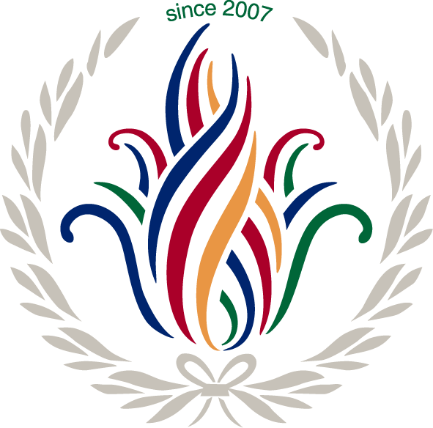 新时代 新园艺2018上海（国际）花展园艺论坛通  知新时代，人与自然和谐共生；新时代，我们既要创造更多的物质财富和精神财富以满足人民日益增长的美好生活需要，也要提供更多的优质生态产品以满足人民日益增长的优美生态环境需要。园艺，让生活更美好，既满足人民美好生活的需要，也能为人民创造很多的优质生态产品。新时代呼唤新园艺，新时代需要新园艺。为此，2018上海（国际）花展以“新时代 新园艺”作为论坛主题，特邀国内外著名园艺学家、企业家作报告，并组织观摩考察活动，共同探讨园艺在新时代建设美丽中国和创造美好生活的巨大作用。一、主办单位：    上海市绿化和市容管理局上海市生态文化协会  中国园艺学会球宿根花卉分会上海市花卉协会上海市公园行业协会二、承办单位：上海植物园上海市公园管理事务中心    上海市花卉产业技术体系上海市花卉协会花坛花境分会上海城市植物资源开发应用工程技术研究中心上海源怡种苗股份有限公司三、会议主题：新时代 新园艺四、时    间：2018年3月23日（星期五）五、参会人数：120人以内六、会议地点：上海植物园园餐饮二楼阳光厅（近龙吴路997号2号门）七、会议议程：八、会议注册：本次论坛不收取会务费，免费提供午餐。报名参加本次论坛者在3月16日前填写并提交参会回执单。联系人：付艳茹老师707399089@qq.com，021-54363369-1104。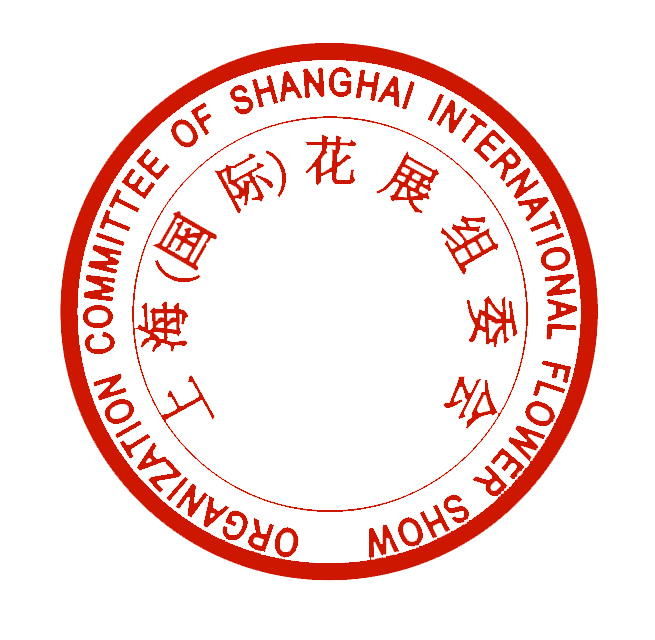 2018上海(国际)花展组委会2018年3月参会回执单传真：021-54363460           邮箱：707399089@qq.com时间报告人单位／职务报告题目主持人9:00-9:15领导致欢迎辞领导致欢迎辞领导致欢迎辞领导致欢迎辞9:15-9:30合影合影合影合影9:30-10:00Dina Deferme比利时知名花园设计师可持续花园的植物选择与配置技术奉树成园长10:00-10:30赵世伟北京园林科学研究所／总工乡土花卉园艺化栽培及其在都市中的应用奉树成园长10:30-11:00江胜德虹越花卉股份有限公司／董事长植物产业，唯美时代的大机遇奉树成园长11:00-11:45叶剑秋上海智友园艺有限公司/总经理花坛植物配置的发展与创新奉树成园长11:45-13:30午餐，上海植物园园餐饮一楼一品厅午餐，上海植物园园餐饮一楼一品厅午餐，上海植物园园餐饮一楼一品厅午餐，上海植物园园餐饮一楼一品厅13:30-14:00Tom Amit以色列耶路撒冷植物园／园长耶路撒冷植物园园艺展示与活动毕庆泗副园长14:00-14:30蔡友铭上海市农业科学院／院长待定毕庆泗副园长14:30-15:00蔡丸子知名园艺作家花园生活的美学毕庆泗副园长15:00-17:002018国际花展主展区现场观摩2018国际花展主展区现场观摩2018国际花展主展区现场观摩2018国际花展主展区现场观摩姓名职称/职务单位电话邮箱